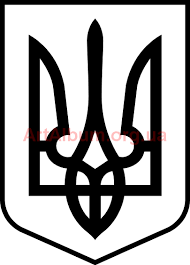 СТАВНЕНСЬКА СІЛЬСЬКА РАДАУЖГОРОДСЬКОГО РАЙОНУ ЗАКАРПАТСЬКОЇ ОБЛАСТІХVІ сесія VIII скликання (третє пленарне засідання)Р І Ш Е Н Н Я21 грудня  2023 року                                  с.Ставне                                  № 626Про бюджет Ставненської сільської територіальної громади  на 2024 рік0755400000(код бюджету)Відповідно до статті 26 Закону України «Про місцеве самоврядування в Україні», статті 77  Бюджетного  кодексу України,  сільська радаВ И Р І Ш И Л А:Визначити на 2024 рік:доходи сільського бюджету у сумі 56 402 100 гривень, в тому числі доходи загального фонду сільського бюджету – 56 042 100 гривень та доходи спеціального фонду сільського бюджету – 360 000  гривень згідно з додатком 1 до цього рішення;видатки сільського бюджету у сумі 56 402 100 гривень, у тому числі видатки загального фонду сільського  бюджету – 55 542 100 гривень та видатки спеціального фонду сільського бюджету – 860 000 гривень згідно з додатком 3 до цього рішення;повернення кредитів до спеціального фонду сільського бюджету у сумі 30 000 гривень згідно з додатком 4 до цього рішення; надання кредитів із спеціального фонду сільського бюджету у сумі 30 000  гривень згідно з додатком 4 до цього рішення;профіцит за загальним  фондом сільського бюджету у сумі 500 000 гривень згідно  з додатком 2 до цього рішення;дефіцит за спеціальним фондом сільського бюджету у сумі 500 000  гривень згідно  з додатком 2 до цього рішення;оборотний залишок бюджетних коштів сільського бюджету у розмірі 50 000 гривень, що становить 0,09 відсотка видатків загального фонду сільського бюджету, визначених цим пунктом;резервний фонд сільського бюджету у розмірі 125 000 гривень, що становить 0,2 відсотка видатків загального фонду сільського бюджету, визначених цим пунктом.Затвердити бюджетні призначення головним розпорядникам коштів сільського бюджету на 2024 рік у розрізі відповідальних виконавців за бюджетними програмами згідно з додатками 3,4 до цього рішення.Затвердити на 2024 рік  міжбюджетні трансферти згідно з додатком 5 до цього рішення.Затвердити на 2024 рік обсяги капітальних вкладень у розрізі інвестиційних проектів  згідно з додатком 6 до цього рішення.Затвердити розподіл витрат сільського бюджету на реалізацію місцевих/регіональних програм у сумі 1 943 100 гривень згідно з додатком 7 до цього рішення.Установити, що у загальному фонді сільського бюджету на 2024 рік:1) до доходів загального фонду сільського бюджету належать доходи, визначені статтею 64 Бюджетного кодексу України, та трансферти, визначені статтею 97 Бюджетного кодексу України;2) джерелами формування у частині фінансування є надходження, визначені пунктом 4 частини 1 статті 15 та статтею 72 Бюджетного кодексу України.Установити, що джерелами формування спеціального фонду сільського бюджету на 2024 рік:1) у частині доходів є надходження, визначені статтею 691, частиною 1 статті 71 Бюджетного кодексу України;2) у частині фінансування є надходження, визначені пунктом 10 частини 1 статті 71 Бюджетного кодексу України та джерела фінансування, визначені статтею 72 Бюджетного кодексу України;3) у частині кредитування є надходження, визначені пунктом 10  частини 1 статті 691 Бюджетного кодексу України та джерела фінансування, визначені статтею 72 Бюджетного кодексу України.  Установити, що у 2024 році кошти, отримані до спеціального фонду сільського бюджету (абзаци 1, 2 пункту 7 цього рішення) згідно з відповідними пунктами частини першої статті 691 та частини першої статті 71 Бюджетного кодексу України спрямовуються на реалізацію заходів, визначених частиною другою статті 71  та статтями 89, 91 Бюджетного кодексу України, а кошти спеціального фонду згідно з абзацом 3 пункту 7 цього рішення спрямовуються на надання відповідних кредитів.Визначити на 2024 рік відповідно до статті 55 Бюджетного кодексу України  захищеними  видатками сільського бюджету видатки загального фонду на:оплату праці працівників бюджетних установ;нарахування на заробітну плату; придбання медикаментів та перев’язувальних матеріалів; забезпечення продуктами харчування; оплату комунальних послуг та енергоносіїв; соціальне забезпечення; поточні трансферти місцевим бюджетам; підготовку кадрів закладами фахової передвищої та вищої освіти;забезпечення осіб з інвалідністю технічними та іншими засобами реабілітації, виробами медичного призначення для індивідуального користування; оплату послуг з охорони державних (комунальних) закладів культури.Відповідно до статей 43 та 73 Бюджетного кодексу України надати право сільському голові отримувати у порядку, визначеному Кабінетом Міністрів України, позики на покриття тимчасових касових розривів  бюджету, пов’язаних із забезпеченням захищених видатків загального фонду, в межах поточного бюджетного періоду за рахунок коштів єдиного казначейського рахунку на договірних умовах без нарахування відсотків за користування цими коштами з обов'язковим їх поверненням до кінця поточного бюджетного періоду.Головними розпорядниками коштів сільського бюджету  забезпечити виконання норм Бюджетного кодексу України стосовно:1) затвердження паспортів бюджетних програм протягом 45 днів з дня набрання чинності цим рішенням;2) здійснення управління бюджетними коштами у межах встановлених їм бюджетних повноважень та оцінки ефективності бюджетних програм, забезпечуючи ефективне, результативне і цільове використання бюджетних коштів, організацію та координацію роботи розпорядників бюджетних коштів нижчого рівня та одержувачів бюджетних коштів у бюджетному процесі;3) забезпечення доступності інформації про бюджет відповідно до законодавства, а саме:здійснення публічного представлення та публікації інформації про бюджет за бюджетними програмами та показниками, бюджетні призначення щодо яких визначені цим рішенням, до 15 березня 2025 року;оприлюднення паспортів бюджетних програм у триденний строк з дня затвердження таких документів;4) врахування у першочерговому порядку потреби в коштах на оплату праці працівників бюджетних установ відповідно до встановлених законодавством України умов оплати праці та розміру мінімальної заробітної плати;5) забезпечення у повному обсязі проведення розрахунків за електричну та теплову енергію, водопостачання, водовідведення, природний газ, інші енергоносії, комунальні послуги та послуги зв’язку, які споживаються бюджетними установами, та укладання договорів за кожним видом відповідних послуг у межах  бюджетних асигнувань, затверджених у кошторисі.Надати право сільському голові  за погодженням із постійною  комісією сільської ради з питань  економічної  реформи , планування  бюджету, фінансів, цін, приватизації, комунальної власності, у період  між пленарними засіданнями сесій сільської ради:12.1. Здійснювати протягом 2024 року розподіл та перерозподіл обсягів субвенцій і дотацій з Державного бюджету України та інших місцевих бюджетів, відповідно до змін, внесених законодавчими актами, нормативними урядовими рішеннями та рішеннями місцевих рад.12.2. Вносити зміни до видатків за головними розпорядниками коштів сільського бюджету на 2024 рік у разі, якщо після прийняття рішення про сільський бюджет повноваження на виконання функцій або надання послуг, на яке надано бюджетне призначення, передається відповідно до законодавства від одного головного розпорядника бюджетних коштів до іншого головного розпорядника бюджетних коштів. При цьому, дія бюджетного призначення не припиняється і застосовується для виконання тих самих функцій чи послуг іншим головним розпорядником сільського бюджету, якому це доручено. 12.3. Вносити зміни до видатків за головними розпорядниками коштів сільського бюджету на 2024 рік у разі внесення змін до структури ради та передачі повноважень головних розпорядників коштів, визначених цим рішенням, іншим структурним підрозділам сільської ради.12.4. За обґрунтованим поданням головних розпорядників бюджетних коштів вносити зміни до переліку об’єктів та обсягів їх фінансування, будівництво, реконструкція, реставрація та капітальний ремонт яких проводиться за рахунок коштів спеціального фонду, відповідно до проектно-кошторисних документацій, назв об’єктів та робіт, видатки на які передбачені в сільському бюджеті на 2024 рік.12.5. У межах загального обсягу бюджетних призначень головного розпорядника коштів перерозподіляти видатки за бюджетними програмами окремо за загальним та спеціальним фондами бюджету, у тому числі обсяги регіональних програм.У разі внесення Міністерством фінансів України змін і доповнень до бюджетної класифікації фінансовому відділу сільської ради враховувати такі зміни під час складання й виконання розпису сільського  бюджету на 2024 рік.Установити, що в процесі виконання сільського бюджету перерозподіл видатків за економічною класифікацією в межах затвердженого загального обсягу бюджетних призначень головного розпорядника коштів по загальному та спеціальному фондах здійснюється фінансовим відділом за обґрунтованим поданням головного розпорядника коштів.Рішення набирає чинності з 1 січня 2024 року.Додатки 1 – 7 до цього рішення є невід’ємною частиною.  Опублікувати це рішення в десятиденний строк з дня його прийняття відповідно до частини четвертої статті 28 Бюджетного кодексу України. Контроль за виконанням рішення покласти на постійну комісію сільської ради з питань  економічної реформи, планування бюджету, фінансів, цін, приватизації, комунальної власності.Сільський голова 	Іван МАНДРИК